Name________________________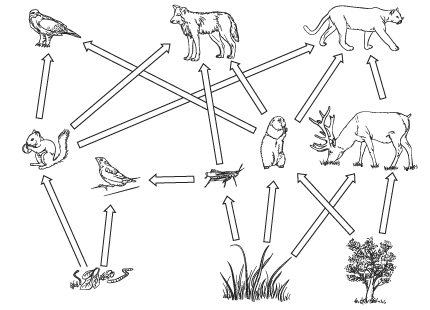 What is this illustration called? _______________Circle a producer.Draw a square box around a primary consumer.Do the arrows point to the eaters or to the eaten? ________________Which animal is at the top of this ecosystem?  How do you know? _____________________________ ______________________________________________________________________________What would happen if you removed the top animal of this ecosystem? __________________________ _______________________________________ _______________________________________Name________________________What is this illustration called? _______________Circle a producer.Draw a square box around a primary consumer.Do the arrows point to the eaters or to the eaten? ________________Which animal is at the top of this ecosystem?  How do you know? _____________________________ ______________________________________________________________________________What would happen if you removed the top animal of this ecosystem? __________________________ _______________________________________ _______________________________________Name ___________________________Circle the correct answer.What kind of things are rocks, water and temperature?   BioticAbioticLivingWhat living things make their energy from sunlight?consumersdecomposers    producersWhere do the arrows on a food chain or food web point?To the eatento the eaterPlace these organization levels in order from the smallest group to the largest:Name ___________________________Circle the correct answer.What kind of things are rocks, water and temperature?   BioticAbioticLivingWhat living things make their energy from sunlight?consumersdecomposers    producersWhere do the arrows on a food chain or food web point?To the eatento the eaterPlace these organization levels in order from the smallest group to the largest:  Name ____________________________An animal that catches and kills another animal is called a…prey                 producer               predatorFood is a limiting factor when a population is largethere is too much fooda population is smallAnimals helping each other is calledParasitism                   organism                    mutualismWhat happened to other living things when the wolves in Yellowstone died out?_____________________________________________________________________________________________________________________Name ____________________________An animal that catches and kills another animal is called a…prey                 producer               predatorFood is a limiting factor when a population is largethere is too much fooda population is smallAnimals helping each other is calledParasitism                   organism                    mutualismWhat happened to other living things when the wolves in Yellowstone died out?_____________________________________________________________________________________________________________________Use the vocabulary words to fill in the blanksAn animal that eats plants and other animals is called a(n) ________________A diagram that shows the feeding relationship between living things in an ecosystem is a(n) ______________________________Food webs show energy connections better than ________________________A river is a ____________________ part of an ecosystemAll living things (plants and animals) are part of an ecosystems _______________Two or more individuals of the same species in the same ecosystem are a(n) _______________________All of the populations in an ecosystem together are called a(n) ________________Use the vocabulary words to fill in the blanksAn animal that eats plants and other animals is called a(n) ________________A diagram that shows the feeding relationship between living things in an ecosystem is a(n) ______________________________Food webs show energy connections better than ________________________A river is a ____________________ part of an ecosystemAll living things (plants and animals) are part of an ecosystems _______________Two or more individuals of the same species in the same ecosystem are a(n) _______________________All of the populations in an ecosystem together are called a(n) ________________ecosystembiosphereindividual organismcommunitypopulation           ecosystembiosphereindividual organismcommunitypopulation           Population        Food chainBioticFood webAbioticCarnivorescommunityPopulation        Food chainBioticFood webAbioticCarnivorescommunity